Si alguna persona cree que él o ella ha sido discriminado de forma ilícita en conformidad al Título VI del Acta para los Derechos Civiles de los Americanos con Discapacidades puede presentar una querella ante Mystic Valley Elder Services.  Para presentar una querella, puede bajar el formulario adjunto, completarlo y enviarlo a:Mystic Valley Elder Services, Inc. Attn: Director of Quality Improvement and Evaluation300 Commercial Street, #19Malden, MA 02148Email: LBeauregard@mves.org Procedimientos de QuerellasCualquier persona que cree que ha sido discriminada en base a su etnia, color, origen nacional (lengua), o discapacidad puede presentar una querella. MVES (Mystic Valley Elder Services por sus siglas en inglés) investiga aquellas querellas que recibe con un máximo de 180 días posteriores al presunto incidente.Dentro de los diez (10) días hábiles posteriores de recibir una querella, el MVES revisará la queja para determinar si esta justifica una investigación.  El querellante recibirá una carta que le informará si la denuncia será investigada.  Si la querella no se investigará se le proporcionará el motivo.  MVES tiene treinta (30) días para completar su investigación, a partir de la fecha que se determine que la querella tenga virtud para una investigación completar la investigación.  En caso de que se requiera más información es posible que MVES se comuniqué con el querellante.  El querellante tendrá de diez (10) días hábiles para responder a la petición.  Si MVES no recibe los datos adicionales dentro de diez (10) días hábiles, se puede cerrar la investigación. Una vez se complete la investigación, MVES le enviará una carta al querellante en la que se detallarán las conclusiones.  La carta indicará si las imputaciones de discriminación han sido fundamentadas, y las razones por la determinación.  Si las acusaciones son fundamentadas, MVES implementará un plan correctivo para garantizar el cumplimiento de lo estipulado en el Título VI del Acta para los Derechos Civiles de los Americanos con Discapacidades.  La carta para el querellante explicará los pasos que tomará MVES para abordar las prácticas discriminatorias.  Si el querellante no está de acuerdo con las conclusiones del MVES, el/ella/ellos pueden apelar al Oficial Executivo Mayor de Mystic Valley Elder Services.  La parte apelativa debe proporcionar cualquier novedad que no estaba a libre disposición durante el curso de la investigación original que pudiera llevar a MVES a nuevamente tomar en cuenta su determinación.  La solicitud para una apelación y cualquier información nueva debe ser presentada durante los diez (10) días posteriores de la fecha ser transmitida la carta de las conclusiones.  Luego de revisar la información, MVES responderá con una carta del fallo modificada o informará a la parte apelativa que la carta de resolución y las conclusiones rigen íntegramente.  Si MVES no comprueba la querella, el querellante tendrá la oportunidad de presentar una querella ante el Departamento de Transportación de Massachusetts y/o la Administración Federal de Tránsito.  Los datos de contacto y el processo para presentar una querella ante estos entes serán proporcionados en la carta que MVES enviará al querellante.  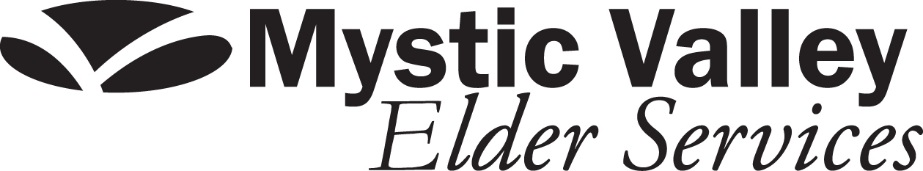 Formulario para Querellas del Acta de Americanos con Discapacidades y el Título VI de Derechos CivilesNombre del Querellante:				Teléfono del Querellante:				Domicilio del Querellante: 				Ciudad, Estado, Código Postal:				Correo Electrónico del Querellante: 			Nombre del individuo o ente que usted cree realizo la discriminación:Indique el carácter de la discriminación presunta (sírvase marcar toda opción correspondiente):Ubicación del Presunto Incidente: 	Fecha del Presunto Incidente:              	¿Usted, quién alega que fue la victima de discriminación? Usted mismo Alguien más, sírvase indicar quien: 	 Una Categoría de Personas, sírvase indicar los por menores: 	Favor describir su queja, incluya detalles tales como nombres, fechas, horas, y testigos.  Detalle con la mayor claridad los hechos, también puede adjuntar materiales complementarios.¿Ha presentado esta querella con otro ente (federal, estatal, o local)? Sí, especifique:  NoFirma: _______________________________ Fecha: ___________________Sírvase enviar esta querella por correo a:Director of Quality Improvement and EvaluationMystic Valley Elder Services, Inc.300 Commercial Street, #19Malden, MA 02148O por correo electrónico a: LBeauregard@mves.org  Categorías protegidas bajo el Título 
VI del Acta de Derechos Civiles de 1964Categorías protegidas bajo el ADA u otras leyes federales y/o estatales Etnia Discapacidad Color Edad Origen Nacional (Idioma) Genero Otras 